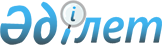 О внесении изменений и дополнения в приказ Министра финансов Республики Казахстан от 30 декабря 2008 года № 647 "Об утверждении Правил сбора, обобщения и анализа отчетности с учетом информации об объемах казахстанского содержания при закупках товаров, работ, услуг"
					
			Утративший силу
			
			
		
					Приказ Министра финансов Республики Казахстан от 12 ноября 2010 года № 562. Зарегистрирован в Министерстве юстиции Республики Казахстан 15 декабря 2010 года № 6684. Утратил силу приказом Заместителя Премьер-Министра Республики Казахстан - Министра финансов Республики Казахстан от 26 февраля 2014 года № 77      Сноска. Утратил силу приказом Заместителя Премьер-Министра РК - Министра финансов РК от 26.02.2014 № 77 (вводится в действие по истечении десяти календарных дней после дня его первого официального опубликования).      В целях реализации пункта 4.3.5 Плана мероприятий по реализации Плана совместных действий Правительства Республики Казахстан, Национального Банка Республики Казахстан и Агентства Республики Казахстан по регулированию и надзору финансового рынка и финансовых организаций по стабилизации экономики и финансовой системы на 2009-2010 годы, утвержденного постановлением Правительства Республики Казахстан от 13 января 2009 года № 6, ПРИКАЗЫВАЮ:



      1. Внести в приказ Министра финансов Республики Казахстан от 30 декабря 2008 года № 647 "Об утверждении Правил сбора, обобщения и анализа отчетности с учетом информации об объемах казахстанского содержания при закупках товаров, работ, услуг" (зарегистрированный в Реестре государственной регистрации нормативных правовых актов за № 5480, опубликованный в Собрании актов центральных исполнительных и иных центральных государственных органов Республики Казахстан № 4, 2009 года) следующие изменения и дополнение:



      в Правилах сбора, обобщения и анализа отчетности с учетом информации об объемах казахстанского содержания при закупках товаров, работ, услуг, утвержденных указанным приказом:



      пункт 4 исключить;



      пункт 5 изложить в следующей редакции:

      "5. Отчет 1-ГЗ о проведенных государственных закупках товаров, работ и услуг, отчет о государственных закупках товаров, работ и услуг у субъектов малого предпринимательства, отчет о государственных закупках товаров, работ и услуг у субъектов среднего предпринимательства, отчет об объемах казахстанского содержания при государственных закупках товаров, работ и услуг, формируются ежедневно в автоматическом режиме на веб-портале государственных закупок по форме, согласно приложениям 1, 2, 2-1, 3 соответственно к настоящим Правилам.";



      пункт 8 исключить;



      пункт 9 изложить в следующей редакции:

      "9. Уполномоченный орган посредством веб-портала государственных закупок осуществляет обобщение отчетности, которая формируется на веб-портале государственных закупок.";



      в пункте 10 Правил после цифры "2" дополнить цифрами ", 2-1";



      пункт 13 изложить в следующей редакции:

      "13. Уполномоченный орган путем сбора, обобщения и анализа формирует сводные данные отчета 1-ГЗ, отчета о государственных закупках товаров, работ и услуг у субъектов малого предпринимательства, отчета о государственных закупках товаров, работ и услуг у субъектов среднего предпринимательства и информации об объемах казахстанского содержания, с целью дальнейшего представления заинтересованным органам и публикации в статистическом бюллетене Министерства финансов Республики Казахстан.";



      дополнить приложением 2-1 согласно приложению к настоящему приказу;



      в приложениях 1, 2, 3 слова "Фамилия, имя, отчество и электронная цифровая подпись первого руководителя либо ответственного секретаря или иное осуществляющее полномочия ответственного секретаря должностное лицо, определенное Президентом Республики Казахстан, заказчика либо лица, исполняющего его обязанности." исключить.



      2. Департаменту методологии государственных закупок Министерства финансов Республики Казахстан (Амрина Г.А.) в установленном порядке обеспечить государственную регистрацию настоящего приказа в Министерстве юстиции Республики Казахстан и его официальное опубликование.



      3. Настоящий приказ вводится в действие по истечении десяти

календарных дней после дня его первого официального опубликования.      Министр                                    Б. Жамишев

Приложение        

к приказу Министра финансов

Республики Казахстан   

от 12 ноября 2010 года № 562

Приложение 2-1             

к Правилам сбора, обобщения и анализа

отчетности с учетом информации   

об объемах казахстанского содержания

при закупках товаров, работ, услуг 

            Форма отчета о государственных закупках товаров,

         работ и услуг у субъектов среднего предпринимательства

                       за ___ полугодие ___ года

               ____________________________________________

                         (наименование заказчика)
					© 2012. РГП на ПХВ «Институт законодательства и правовой информации Республики Казахстан» Министерства юстиции Республики Казахстан
				№

п/пВсего

(тенге)в том числев том числев том числев том числев том числев том числе№

п/пВсего

(тенге)Товары,

всегов том

числе

товары

по

импортуРаботы,

всегов том числе

работы,

выполнямые

нерезидентамиУслуги,

всегов том числе

услуги,

оказывамые

нерезидентами

РК1234567801Общий объем закупок

товаров, работ и

услуг03в том числе у

субъектов среднего

предпринимательства